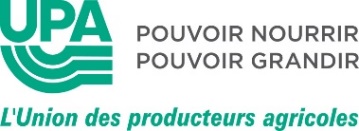 
TROUSSE COVID-19Plusieurs mesures de prévention ont été instaurées depuis mars 2020 afin de contrer la pandémie liée à la COVID-19. Le contexte actuel et la présence de multiples variants nécessitent plus que jamais une réponse forte et requièrent la prudence et la mise en place de mesures pour prévenir la transmission du virus et une éventuelle éclosion. La présente trousse se veut un outil simple pour aider les entreprises à assurer un milieu de travail sain et sécuritaire en lien avec la COVID-19*. Vous y trouverez :Un registre des symptômes (inspiré du questionnaire développé par l’INSPQ) : ce registre permet de cibler quotidiennement, avant leur entrée sur les lieux de travail, les travailleurs qui présentent des symptômes afin de les isoler et de prévenir la transmission du virus à d’autres personnes. Rappel important : un travailleur symptomatique doit rapidement être isolé et dépisté pour éviter qu'il ne contamine d’autres personnes.Un registre des visiteurs : ce registre permet de contrôler toutes les personnes qui accèdent aux installations, mais qui n’en sont pas des employés, et de documenter ces accès. Il permet de rappeler les consignes sanitaires, de vérifier la présence de symptômes de la COVID-19 et de restreindre l’accès le cas échéant. Autant que possible, l’accès des visiteurs devrait être limité aux aires essentielles.Des registres pour l’entretien : bien que la principale source de transmission identifiée soit les aérosols, il n’en demeure pas moins que le virus peut survivre sur les surfaces durant une certaine période, selon le type de surface. Un entretien et la désinfection des différentes zones fréquentées par plusieurs personnes est un autre moyen de prévenir la transmission du virus.Un aide-mémoire pour l’entretien, le nettoyage et la désinfection : ce document présente une liste d’équipement qui devraient faire l’objet d’un nettoyage et d’une désinfection. Pour plus d’informations :Commission des normes, de l’équité, de la santé et de la sécurité du travail – Trousse COVID-19Institut national de santé publique du Québec – COVID-19 : Santé au travailInstitut de recherche Robert-Sauvé en santé et en sécurité du travail – COVID-19 et SST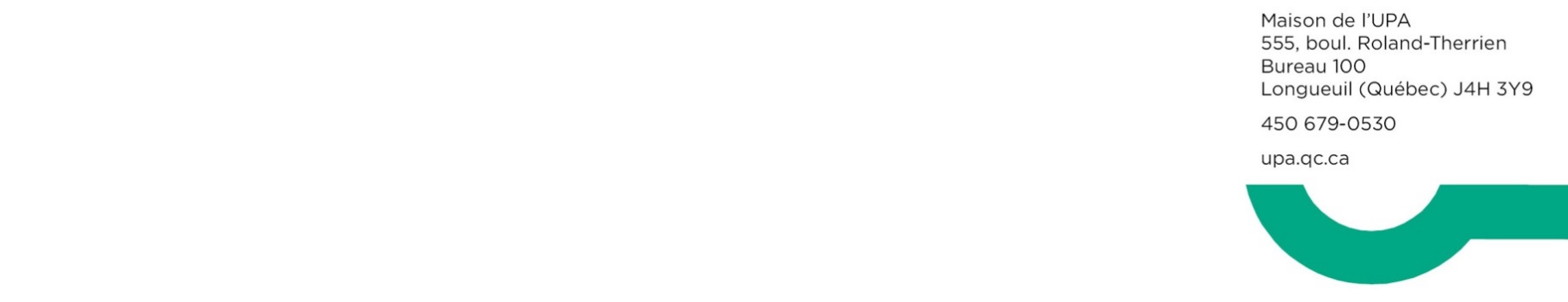 La prévention en agriculture, pour votre santé et votre sécurité!*AVIS : ce document est un outil d’aide à la prise en charge de la santé et de la sécurité en milieu de travail en lien avec la COVID-19. Il n’engage en rien la responsabilité de l’Union des producteurs agricoles. Les employeurs doivent toujours s’assurer de remplir leurs obligations en vertu de la Loi sur la santé et la sécurité du travail (art. 51) et les travailleurs doivent y participer (art. 49).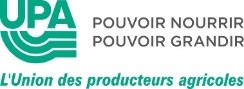 Source : INSPQRegistre d’entretien* - ToilettesEntreprise 		Bâtiment 		Semaine du  		 	au		 Inscrire l’heure de l’entretien effectué et ses initiales dans la case appropriée (Nettoyage ou Désinfection)Registre d’entretien – Salle à mangerEntreprise 		Bâtiment 		Semaine du  		 	au		 Inscrire l’heure de l’entretien effectué et ses initiales dans la case appropriée (Nettoyage ou Désinfection)Registre d’entretien – Salle(s) de pauseEntreprise 		Bâtiment 		Semaine du  		 	au		 Inscrire l’heure de l’entretien effectué et ses initiales dans la case appropriée (Nettoyage ou Désinfection)Registre d’entretien – Unités d’hébergementEntreprise 		Bâtiment 		Semaine du  		 	au		 Inscrire l’heure de l’entretien effectué et ses initiales dans la case appropriée (Nettoyage ou Désinfection)Registre d’entretien – Vestiaires et douchesEntreprise 		Bâtiment 		Semaine du  		 	au		 Inscrire l’heure de l’entretien effectué et ses initiales dans la case appropriée (Nettoyage ou Désinfection)AIDE-MÉMOIRE POUR L’ENTRETIEN, LE NETTOYAGE ET LA DÉSINFECTION*ENTREPRISE : 		ÉQUIPEMENTS REQUIS POUR NETTOYER ET DÉSINFECTERProduits de nettoyage (ex. : savon, récurant, produit javellisant)Désinfectant (mélange eau javel (10 %) et eau (90 %))Gants jetablesGuenillesBalaiVadrouille PRODUITS ET MATÉRIEL REQUIS POUR RÉAPPROVISIONNER LES TOILETTES ET ESPACES COMMUNSPapier de toiletteSavon à main/gel désinfectantLingettes désinfectantesServiettes en papier pour les mainsSacs poubellesNETTOYAGE DES SALLES DE TOILETTESInterrupteurs d'éclairagePoignées de porteMiroirMeuble lavabo (portes, poignées)Éviers (incluant robinetterie)Distributeur d’essuie-mains (nettoyer et approvisionner)Distributeur de savon (nettoyer et approvisionner)Distributeur de papier de toilette (nettoyer et approvisionner)Séchoir électrique (incluant bouton si non automatique)Toilettes (manette de chasse d’eau, siège, cuvette)Poubelle (vider, nettoyer, mettre un nouveau sac)Plancher (balayer et laver)NETTOYAGE DES VESTIAIRES ET DOUCHES (ne laisser aucun article personnel sur place)Portes et poignées des casiersDouches (poignée de porte, parois intérieures, robinetterie)Distributeurs à savon (nettoyer et approvisionner)TablettesChaises, bancsMiroirsPlancherPoubelle (vider, nettoyer, mettre un nouveau sac)NETTOYAGE DE LA SALLE À MANGER/SALLE DE PAUSEInterrupteurs d'éclairagePoignées de portes (entrée, armoires)ComptoirsÉvier (incluant robinetterie)Four micro-ondes porte, poignée, panneau de commande, parois intérieures, plaque tournante)Four et réfrigérateur (poignée, porte, boutons de commande)Petits appareils électriques (ex. : grille-pain, bouilloire, cafetière)Vaisselle, ustensiles de cuisine, etc.Poubelle (vider, nettoyer, mettre un nouveau sac)TablesChaises (ex. : assise, dessous où l’on tire avec les mains, dossier, appui-bras)Distributeur de savon à mains (nettoyer et approvisionner)Distributeur de savon à vaisselle (nettoyer et approvisionner)Distributeur d’essuie-mains (nettoyer et approvisionner)Plancher (balayer et laver)Téléphone (appareil, touches, combiné)Télévision, radio (télécommande, boutons de commande)DÉSINFECTION DES OUTILS/ÉQUIPEMENTS PARTAGÉSCrayons, stylos, calculatrice, etc.Équipements informatiques (souris, clavier, tapis de souris)Imprimante (couvercle, panneau de commande, boutons de commande)Téléphones (ex. : appareil, touches, combiné, cordon)Surfaces de travailOutils (bouton de mise en marche, poignée, etc.)Véhicules (poignée de porte (intérieure et extérieure), barre d’appui, ceinture de sécurité, levier de vitesse, bras de transmission, etc.)NETTOYAGE ET DÉSINFECTION DES VÉHICULES (EX. : TRACTEUR)Barre d’appuiPoignée de portière (extérieure et intérieure)VolantLevier de vitesse et bras de transmissionCeinture de sécurité (sangle et attache)Clé et porte-clésMiroir et pare-soleil si manipulésTableau de bordBoutons de commandes manuelles (ex. : essuie-glaces, clignotants, radio)SiègePoubelle, s’il y a lieu (vider, nettoyer, remplacer le sac)Toute autre surface touchéeNETTOYAGE ET DÉSINFECTION DES VÉHICULES SERVANT AU TRANSPORT DE TRAVAILLEURS (EX. : AUTOBUS)Barre d’appuiPorte (surface touchée lors de l’embarquement)VolantLevier de vitesse et bras de transmissionBoutons de commandes manuelles (ouverture de porte, essuie-glaces, clignotants, radio, etc.)Ceinture de sécurité (sangle et attache)Clé et porte-clésMiroir et pare-soleil si manipulésTableau de bordSiège du conducteur (dossier, assise)Sièges des passagers (dossier, assise)Séparateurs en plexiglas (s’il y a lieu)Fenêtres intérieuresPoubelle, s’il y a lieu (vider, nettoyer, remplacer le sac)Toute autre surface touchéeDÉSINFECTION DES PIÈCES D’ÉQUIPEMENTDésinfecter toutes les parties qui ont été manipulées à mains nues. Privilégier le port de gants lorsque possible (ne jamais porter de gants près de pièces en mouvement).REGISTRE DES SYMPTÔMES COVID-19REGISTRE DES SYMPTÔMES COVID-19REGISTRE DES SYMPTÔMES COVID-19REGISTRE DES SYMPTÔMES COVID-19REGISTRE DES SYMPTÔMES COVID-19REGISTRE DES SYMPTÔMES COVID-19REGISTRE DES SYMPTÔMES COVID-19REGISTRE DES SYMPTÔMES COVID-19REGISTRE DES SYMPTÔMES COVID-19REGISTRE DES SYMPTÔMES COVID-19REGISTRE DES SYMPTÔMES COVID-19REGISTRE DES SYMPTÔMES COVID-19REGISTRE DES SYMPTÔMES COVID-19REGISTRE DES SYMPTÔMES COVID-19REGISTRE DES SYMPTÔMES COVID-19NOM DE L’ENTREPRISE :DATE :REGISTRE COMPLÉTÉ PAR :Un seul symptôme* en rouge
justifie un retrait immédiatUn seul symptôme* en rouge
justifie un retrait immédiatUn seul symptôme* en rouge
justifie un retrait immédiatUn seul symptôme* en rouge
justifie un retrait immédiatUn seul symptôme* en rouge
justifie un retrait immédiatUn seul symptôme* en rouge
justifie un retrait immédiatAu moins 2 symptômes en noir
justifient un retrait immédiatAu moins 2 symptômes en noir
justifient un retrait immédiatAu moins 2 symptômes en noir
justifient un retrait immédiatAu moins 2 symptômes en noir
justifient un retrait immédiatAu moins 2 symptômes en noir
justifient un retrait immédiatAu moins 2 symptômes en noir
justifient un retrait immédiatAu moins 2 symptômes en noir
justifient un retrait immédiatNom et prénom du travailleurSensation de fièvre/frissonsToux récente ou toux chronique 
aggravée depuis peuDifficulté à respirer 
ou essoufflementPerte subite de l'odorat sans congestion 
nasale, avec ou sans perte de goûtNez qui coule ou congestion nasale
 de cause inconnueMal de gorgeFatigue intense inhabituelleMal de tête inhabituelMal de ventreNausée ou vomissementsPerte d'appétit importanteDiarrhéeDouleurs musculaires généralisées
ou courbatures inhabituellesCommentairesCommentairesEXPLICATIONS SUR LES SYMPTÔMESFièvreUne fièvre intermittente, c’est-à-dire, qui part et revient, répond également à ce critère. Une mesure unique de la température égale ou supérieure à 38,1 °C prise à la bouche répond également à ce critère.De la touxDe rares personnes, par exemple les fumeurs chroniques, peuvent présenter de la toux sur une base régulière. Une toux habituelle ne répond pas à ce critère, mais toute modification de la toux, par exemple son augmentation en fréquence ou l’apparition de crachats, répond à ce critère.De la difficulté à respirerCertaines personnes, par exemple les asthmatiques, peuvent avoir des raisons propres à leur condition et non liées à la COVID-19 qui expliquent leurs difficultés à respirer. Toute difficulté à respirer autre que celles qui ont des causes évidentes autres répond à ce critère.Perte soudaine de l’odoratUne perte soudaine d’odorat sans congestion nasale avec ou sans perte du goût répond à ce critère qu’elle soit isolée ou combinée à d’autres symptômes.REGISTRE DES VISITEURSREGISTRE DES VISITEURSREGISTRE DES VISITEURSREGISTRE DES VISITEURSREGISTRE DES VISITEURSREGISTRE DES VISITEURSREGISTRE DES VISITEURSREGISTRE DES VISITEURSREGISTRE DES VISITEURSREGISTRE DES VISITEURSNOM DE L'ENTREPRISE : 	NOM DE L'ENTREPRISE : 	NOM DE L'ENTREPRISE : 	NOM DE L'ENTREPRISE : 	NOM DE L'ENTREPRISE : 	NOM DE L'ENTREPRISE : 	NOM DE L'ENTREPRISE : 	NOM DE L'ENTREPRISE : 	NOM DE L'ENTREPRISE : 	NOM DE L'ENTREPRISE : 	DATEPRÉNOM ET NOM DU VISITEURENTREPRISEPRÉVENTION COVID-19PRÉVENTION COVID-19PRÉVENTION COVID-19OBJET DE LA VISITE 
ET PERSONNES RENCONTRÉESHEURE
D'ARRIVÉEHEURE DE
SORTIEHEURE DE
SORTIEDATEPRÉNOM ET NOM DU VISITEURENTREPRISEVérification des symptômes* Règles à suivreNettoyage
des mainsOBJET DE LA VISITE 
ET PERSONNES RENCONTRÉESHEURE
D'ARRIVÉEHEURE DE
SORTIEHEURE DE
SORTIEHeureDimancheDimancheLundiLundiMardiMardiMercrediMercrediJeudiJeudiVendrediVendrediSamediSamediHeureNDNDNDNDNDNDNDHeureDimancheDimancheLundiLundiMardiMardiMercrediMercrediJeudiJeudiVendrediVendrediSamediSamediHeureNDNDNDNDNDNDNDHeureDimancheDimancheLundiLundiMardiMardiMercrediMercrediJeudiJeudiVendrediVendrediSamediSamediHeureNDNDNDNDNDNDNDHeureDimancheDimancheLundiLundiMardiMardiMercrediMercrediJeudiJeudiVendrediVendrediSamediSamediHeureNDNDNDNDNDNDNDHeureDimancheDimancheLundiLundiMardiMardiMercrediMercrediJeudiJeudiVendrediVendrediSamediSamediHeureNDNDNDNDNDNDNDFRÉQUENCE DE NETTOYAGEFRÉQUENCE DE NETTOYAGEFRÉQUENCE DE NETTOYAGEFRÉQUENCE DE NETTOYAGEFRÉQUENCE DE NETTOYAGEDÉSINFECTION QUOTIDIENNEDÉSINFECTION QUOTIDIENNEAVANT CHAQUE UTILISATIONAPRÈS CHAQUE UTILISATIONÀ CHAQUE QUART DE TRAVAILToilettesXXXVestiaires/douchesXXXSalle à mangerXXXSalle de pauseXXXOutils/équipements partagésXXVéhicules de transport des employésXXMachinerie, tracteurs, camionsXX